Kontrak Pembelajaran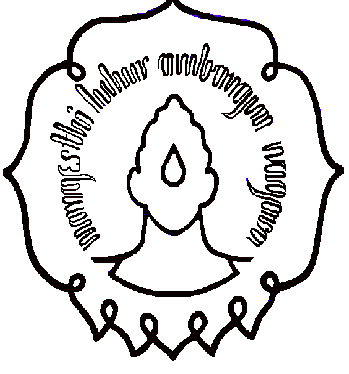 STRUKTUR BAJA Semester V / 2 sksPRODI PENDIDIKAN TEKNIK BANGUNANFKIP UNSOlehDr. Anis Rahmawati, ST., MT.Universitas Sebelas MaretFakultas Keguruan dan Ilmu PendidikanTahun 2022 Identitas MatakuliahManfaat MatakuliahMatakuliah Struktur Baja ini sangat bermanfaat bagi mahasiswa sebagai dasar pengetahuan mereka tentang sifat dan karakteristik baja sebagai material struktur bangunan, juga dalam melakukan perencanaan bagian-bagian atau elemen-elemen dari suatu bangunan struktur baja. Pada mata kuliah ini mahasiswa akan mempelajari konsep-konsep dasar dalam perencanaan bangunan struktur baja berdasarkan peraturan perencanaan yang berlaku di Indonesia.Deskripsi MatakuliahMata kuliah ini mengajarkan perencanaan elemen-elemen konstruksi struktur baja berdasarkan  SNI 1729:2020 “Spesifikasi untuk bangunan gedung baja struktural (ANSI/AISC 360-16, IDT)”. Melalui metode pembelajaran Cases-based learning, mahasiswa dalam kelompok-kelompok kecil dilibatkan dalam aktivitas menyelesaikan persoalan dalam perencanaan elemen struktur baja yang terdiri dari batang tekan, batang tarik, batang lentur, dan sambungan baja. Pembelajaran dilakukan secara bended learning yaitu perpaduan antara tatap muka langsung dan online. Portofolio mata kuliah disusun individual yang terdiri dari ringkasan singkat aktivitas pembelajaran per pertemuan, hasil tugas kelompok, dan refleksi individu atas hasil pembelajaran di akhir semester. Evaluasi pembelajaran didasarkan pada portofolio, keaktivan selama mengikuti pembelajaran, dan tes (quiz, UTS, dan UAS). Kompetensi Dasar dan IndikatorOrganisasi MateriPENGANTAR STRUKTUR BANGUNAN BAJASifat Material Baja Struktur Sifat Mekanika BajaSifat Metalurgi BajaKorosi dan PencegahannyaPerilaku Baja pada Temperatur Tinggi dan Perlindungannya Pengaruh Pekerjaan DinginTipe profil bajaProfil WFProfil CProfil LProfil IProfil gabungan/bentukanTipe Batang Baja dan Struktur BajaStruktur Rangka Struktur Tipe Cangkang Struktur Tipe Suspensi Baja kompositBaja ringanPrinsip-prinsip Perencanaan Struktur Bangunan Pembebanan StrukturBeban Mati Beban HidupBeban Hidup Jembatan Jalan RayaBeban Angin Beban GempaKombinasi Pembebanan Metode-metode Perencanaan Struktur BajaAllowable Stress Design Load and Resistance Factor Design (LRFD) = Perencanaan keadaan batasAISC 2010Peraturan Perencanaan Bangunan Struktur Baja di IndonesiaBATANG TARIKPersyaratan PerencanaanSyarat KekuatanSyarat KelangsinganLuas Tampang BersihPengaruh Posisi Lubang yang Tidak SegarisBatang Tarik Profil SikuLuas Tampang Bersih EfektifKegagalan Robekan (Block Shear Rapture)BATANG TEKANPersyaratan PerencanaanSyarat KekuatanSyarat KelangsinganKomponen  Struktur Tersusun  PrismatisElemen Struktur yang Dihubungkan oleh Pelat MelintangElemen Struktur yang Dihubungkan oleh Unsur DiagonalBATANG LENTURPersyaratan PerencanaanKuat Nominal Lentur Penampang Dengan Pengaruh Tekuk LokalBatasan MomenKuat nominal lentur bardasar kelangsingan penampangKuat Nominal Lentur Penampang Dengan Pengaruh Tekuk LateralBatasan MomenKuat Nominal Lentur Berdasar Bentang antarpengekang LateralPerencanaan Pelat BadanPelat Badan yang tidak diperkakuPelat Badan dengan Pengaku VertikalPelat Badan dengan Pengaku Vertikal dan Pengaku MemanjangKuat Geser Pelat BadanKuat GeserKuat Geser Nominal	Interaksi Geser danLenturPerencanaan Pengaku VertikalPemasangan PengakuLuas MinimumSAMBUNGAN BAJAFungsi Sambungan BajaSambungan Paku KelingSambungan BautKekuatan BautKuat GeserKuat TarikKombinasi Geser dan TarikKuat TumpuPersyaratan Jarak BautKetentuan banyaknya paku keling dan baut dalam satu deretLasMetode-metode LasKeuntungan dan Kerugian Sambungan LasPendekatan dan Strategi PembelajaranPendekatan pembelajaran yang digunakan adalah cases-based learning. Strategi pembelajaran: penentuan kasus – analisis dan penyelesaian kasus melalui diskusi kelompok kecil – desiminasi temuan dalam diskusi kelas – ceramah dialogis sebagai penguatan konsep –  penarikan kesimpulan dan resume hasil secara pribadi.Sumber BelajarDewobroto, W, 2015,Struktur Baja Perilaku, Analisis dan Desain AISC 2010, Lumina PressAnonim,  Spesifikasi untuk bangunan gedung baja struktural   (SNI 1729-2020), Badan standardisasi nasionalAnonim, 1994, AISC Manual, Load And Resistance Factor Design, Volume 1Englekirk R., 1994, Steel Structures, Controlling Behavior Through Design, John Wiley & SonsRokach, A.J., 1991,Structural Steel Design (Load And Resistance Factor Methode) ,McGraw Hill CompanySmith, J.C. , 1996,Structural Steel Design, LRFD Approach, John Wiley & SonsSalmon C.G., dan Johnson, J.E., 1992, Struktur Baja, Desain dan Perilaku, Jilid1, PT. Gramedia Pustaka UtamaPenilaian dan Kriteria PembelajaranJadwal PembelajaranPembelajaran di kelas:Hari	: SelasaJam	: 1-2 Tempat	: Ruang A312Peraturan perkuliahan:Kehadiran minimal per KD adalah 50%, boleh ijin dengan keterangan yang jelas atau surat dari dokter.Keterlambatan kehadiran maksimal 10 menit.Semua kegiatan pembelajaran dilaksanakan sesuai jadual dan kalender akademik fakultasKode Mata Kuliah:Mata Kuliah:Struktur Baja Bobot:2 sksSemester:V/ Kelas AKemampuan akhirMateri pokokBaja pada struktur bangunanJenis-jenis baja dan karakteristiknyaTahapan-tahapan yang harus dipertimbangkan dalam perancangan  struktur baja Beban matiBeban hidupBeban anginBeban gempaMetode perancangan struktur baja menurut ASDE, ASDP, dan LRFDMerencanakan batang tarikMenghitung Luas penampang bersihMerencanakan base on yielding limit stateMerencanakan base on fracture limit stateMenghitung Block shearMerencanakan batang tekanMenghitung Faktor panjang tekukMerencanakan batang tekan tunggalMerencanakan batang tekan pada portal bajaMerencanakan batang lenturMenghitung kuat lentur nominal penampangMerencanakan batang lenturMerencanakan sambungan bajaSambungan sentrisSambungan bautCPL CPMK Variabel penilaian % Indikator CPL 3CPL 5CPMK 1Quiz10%Ketepatan waktuKesesuaian jawaban CPL 3CPL 5CPL 9CPMK2 CPMK 3Portofolio 50%Kelengkapan (tugas, resume per pekan, review akhir)Ketepatan waktu pengumpulan tugasPerencanaan elemen struktur baja sesuai dengan SNI 1729-2020Kontribusi pada kinerja kelompokCPL 3CPL 5CPMK 1 UTS dan UAS40%Ketepatan waktuKesesuaian jawabanTotalTotalTotal100%Surakarta, 23 Agustus 2022 Dr. Anis Rahmawati, ST., MT. NIP 19790426 200212 2 001